TOWN OF       HARWICHWATERWAYS COMMITTEEHarwich Fire Station Conference Room                                                Wednesday, September 21, 2016   AGENDAThe Saq Dev Committee and the Waterways Committee will be having a combined Meeting. Because of the mutual interest of the committees and the general public about both the Saquatucket Marina Waterside Project and The Saquatucket Landside Project for this month we will be having a combined meeting.Attendance and Introductions:MINUTES: Review & ApprovalCONSENT AGENDA:OPEN FORUM: FINANCIAL REPORT YTD & Monthly NEW BUSINESS:Selection Process for Landside Engineering & Designer Update on both the Saquatucket Waterside & Landside Marina Plans for 2017OLD BUSINESS: MONTHLY REPORTS: Board of Selectmen 	HarbormasterNatural Resource OfficerCORRESPONDANCE:	 NEXT MEETING:  Wednesday  October 19, 2016 ADJOURNMENT:Authorized Posting Officer: Posted By: 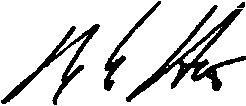 W. Matthew Hart WWC ChairmanSigned Date: 